Bienvenue AuWelcome To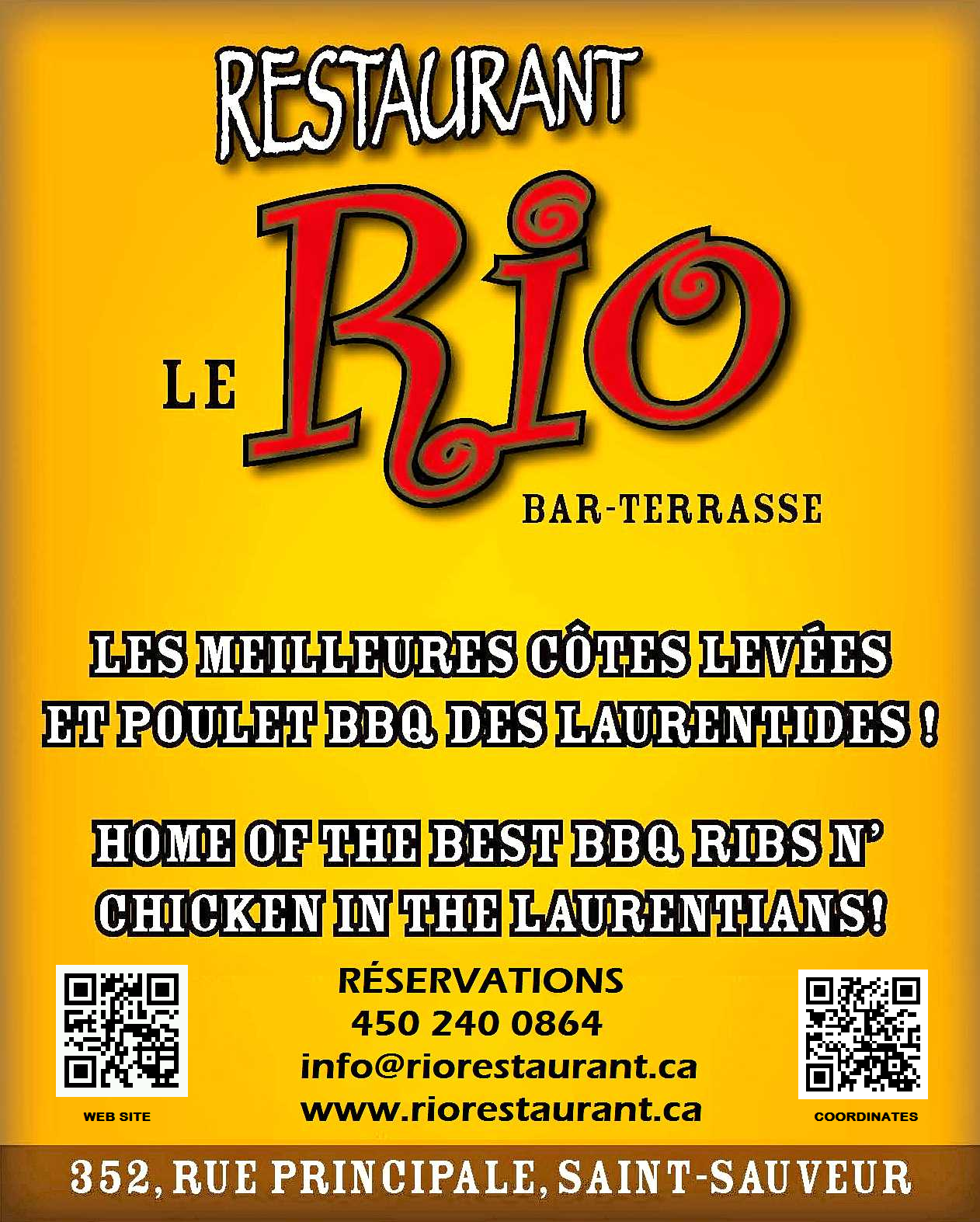      MENU``BON APPETIT``ENTRÉESAPPETIZERSAPPETIZERSSoupe du jour (Maison)$3.95Soup of the day (Home Made)$3.95Soup of the day (Home Made)$3.95Cocktail de Crevettes $9.95Shrimp Cocktail $9.95Shrimp Cocktail $9.95Ailes de poulet Santa FéAiles de poulet style “Sud-ouest” servies avec vinaigrette ranch maison et crudités$12.50Santa Fé Chicken WingsSouthwest chicken wings served with special sauce, homemade ranch dressing with fresh vegetables$12.50Santa Fé Chicken WingsSouthwest chicken wings served with special sauce, homemade ranch dressing with fresh vegetables$12.50Filets de pouletFilets de poulet “Sud-ouest” servis avec vinaigrette ranch maison et crudités$9.95Chicken Tenders“South-West Tenders”  recipe served with homemade ranch dressing and fresh vegetables $9.95Chicken Tenders“South-West Tenders”  recipe served with homemade ranch dressing and fresh vegetables $9.95Champignons Croustillants Champignons panés et frits.  Servis avec vinaigrette ranch maison$8.50Champignons à l’ail gratinéChampignons sautés au beurre a l`ail gratiné avec un mélange de fromages Tex-Mex $9.95Mushroom CrunchersButton Mushrooms breaded and deep fried Served with homemade ranch dressing$8.50Mushrooms à l’ail gratinéMushrooms sautéed in garlic butter and covered with Tex-Mex cheese$9.95Mushroom CrunchersButton Mushrooms breaded and deep fried Served with homemade ranch dressing$8.50Mushrooms à l’ail gratinéMushrooms sautéed in garlic butter and covered with Tex-Mex cheese$9.95Pelures de pommes de terrePelures de pommes de terre frites recouvertes de fromage cheddar, crème sûre et de bacon fumé à saveur d’hickory$7.95Potato SkinsDeep-fried potato skins smothered with cheddar cheese, sour cream and hickory smoked bacon$7.95Potato SkinsDeep-fried potato skins smothered with cheddar cheese, sour cream and hickory smoked bacon$7.95Escargots à l’ail gratinéEscargots sautés au beurre a l`ail gratiné avec un mélange de fromages Tex-Mex $10.95Escargots à l’ail gratinéEscargots sautéed in garlic butter and covered with Tex-Mex cheese$10.95Escargots à l’ail gratinéEscargots sautéed in garlic butter and covered with Tex-Mex cheese$10.95CalmarsStyle “Sud-ouest” légèrement panés dans la farine assaisonnée$11.95CalamariStyle “Southwest” Lightly fried  in our special seasoned batter$11.95CalamariStyle “Southwest” Lightly fried  in our special seasoned batter$11.95Méli-méloAiles de poulet Santa Fé, champignons croustillants, pelures de pommes de terre et calmars servis avec trempettes maison et crudités$17.95Bruschetta  Une “Tradition Italienne ” Tomates et herbes fraîches, fromage, vinaigre balsamique, et oignon $12.95Nachos Nachos, accompagnés avec salsa, jalopeno, olive noire, crème sûre, tomate, et notre fromage spécial Gros $15.95     Petit $12.95  The SamplerSanta Fé Chicken Wings, Mushroom Crunchers, Potato skins and Calamari served with our homemade sauce and  fresh veggies$17.95Bruschetta An “ Italian tradition” Chopped tomatoes with fresh herbs, cheese, and Balsamic vinegar, with chopped onion.$12.95Nachos Nachos, Accompanied with Salsa, Jalopeno, black olives, Sour Cream, Tomatoes, and our Special Cheese Large $15.95     Small $12.95The SamplerSanta Fé Chicken Wings, Mushroom Crunchers, Potato skins and Calamari served with our homemade sauce and  fresh veggies$17.95Bruschetta An “ Italian tradition” Chopped tomatoes with fresh herbs, cheese, and Balsamic vinegar, with chopped onion.$12.95Nachos Nachos, Accompanied with Salsa, Jalopeno, black olives, Sour Cream, Tomatoes, and our Special Cheese Large $15.95     Small $12.95SALADESSALADSSALADSToutes les salades sont servies avec notre vinaigrette maisonSalade Maison$5.95All our salads are served with our house dressingHouse Salad$5.95All our salads are served with our house dressingHouse Salad$5.95Salade CésarPetite - $10.95    Grande - $12.95     Avec poulet - $16.95Caesar SaladSmall - $10.95    Large - $12.95     With chicken - $16.95Caesar SaladSmall - $10.95    Large - $12.95     With chicken - $16.95Salade CaliforniennePoitrine de poulet grillée, amandes caramélisées et mandarines$16.95California SaladGrilled Chicken breast, accompanied with caramelized almonds & mandarins$16.95California SaladGrilled Chicken breast, accompanied with caramelized almonds & mandarins$16.95Salade de poulet grillé style “Sud-ouest”Délicieuse poitrine de poulet grillée et désossée servie avec notre salade maison$16.95South-West Grilled Chicken SaladOur delicious grilled boneless chicken breast served on our refreshing house salad$16.95South-West Grilled Chicken SaladOur delicious grilled boneless chicken breast served on our refreshing house salad$16.95 DE LA MERFilet de Saumon(Cajun Crème ou Citron)Saumon grillé sur un lit de riz ou friteset salade$29.95FROM THE SEAFilet of Salmon(Cajun Cream or Lemon)Grilled Salmon served on a bed of rice or French Friesand salad$29.95FROM THE SEAFilet of Salmon(Cajun Cream or Lemon)Grilled Salmon served on a bed of rice or French Friesand salad$29.95Filet de Doré au Beurre a L`échalote Filet de Doré au beurre à l`échalote servi  avec riz et salade$27.95Filet of Walleye with Shallot butterFilet of Walleye with our special homemade shallot butter served with rice and salad$27.95Filet of Walleye with Shallot butterFilet of Walleye with our special homemade shallot butter served with rice and salad$27.95Fish’n ChipsPoisson frit style “English pub” servi avec frites maison, sauce tartare et salade de chou$17.95Fish’n ChipsHomemade English pub style.Served with homemade fries, tartar sauce and coleslaw$17.95Fish’n ChipsHomemade English pub style.Served with homemade fries, tartar sauce and coleslaw$17.95Crevettes Papillons à l'ailAssiette de crevettes papillon à l'ail servie avec riz, légumes, beurre à l'ail et salade maison$29.95FRAIS DE PARTAGE D’ASSIETTE $7.50Garlic Butterfly ShrimpsButterfly shrimps served with rice, vegetables & garlic butter and house salad$29.95SHARING CHARGE   $7.50Garlic Butterfly ShrimpsButterfly shrimps served with rice, vegetables & garlic butter and house salad$29.95SHARING CHARGE   $7.50BBQ CUIT SUR LE GRILLBBQ FROM THE GRILLBBQ FROM THE GRILLNotre Spécialité !!!Our Specialty!!!Our Specialty!!!CÔTES LEVÉES Succulentes côtes levées de dos, tendre à se détacher de l’os, Grillées, servies avec frites maison et salade. Notre spécialité !         Portion complète : $29.95          Demi-portion : $21.95BABY BACK RIBS Succulent Baby Back Ribs, fall off the bone tender, Grilled, & served with homemade fries and salad.Our specialty!                  Full Rack: $29.95          Half Rack: $21.95BABY BACK RIBS Succulent Baby Back Ribs, fall off the bone tender, Grilled, & served with homemade fries and salad.Our specialty!                  Full Rack: $29.95          Half Rack: $21.95Combo Côtes Levées et PouletDemi-portion de nos succulentes côtes levées avec poulet BBQ. Servi avec frites maison et saladeDemi Portion Côtes levées avec cuisse- $29.95 Demi Portion Côtes levées avec poitrine de poulet désossée - $29.95Combo Ribs & ChickenHalf rack of our succulent ribs with BBQ chicken. Served with homemade fries and saladHalf Rack Ribs with Leg-$29.95Half Rack Ribs with Boneless Breast-$29.95Combo Ribs & ChickenHalf rack of our succulent ribs with BBQ chicken. Served with homemade fries and saladHalf Rack Ribs with Leg-$29.95Half Rack Ribs with Boneless Breast-$29.95Filet Mignon 6oz Épais et juteux, grillé,  Servi avec frites maisons, légumes sautés et salade$33.95Brochette de Filet Mignon Servi sur un lit de riz, légumes sautés et salade$31.95Filet Mignon 6oz Thick & juicy, grilled, served with homemade fries, sautéedvegetables and salad$33.95Brochette de Filet Mignon Served on a bed of rice with sautéed vegetableand salad$31.95Filet Mignon 6oz Thick & juicy, grilled, served with homemade fries, sautéedvegetables and salad$33.95Brochette de Filet Mignon Served on a bed of rice with sautéed vegetableand salad$31.95Biftek; choix du Chef Minimum 12 oz Biftek servi avec légumes sautés, frites maison et salade$32.95Steak; Chef’s ChoiceMinimum 12oz Steak served with homemade fries, sautéed vegetable and salad$32.95Steak; Chef’s ChoiceMinimum 12oz Steak served with homemade fries, sautéed vegetable and salad$32.95                               Confit de Canard Cuisse de Confit de Canard sur salade avec vinaigrette aux Framboises accompagnée d’un crouton Brie et compote d`oignons rouges$28.95Suprême de Volaille Poitrine de poulet désossée, farcie au brie fondantet asperges servie sur un lit de riz, légumes sautés et salade maison$25.95Poulet “Panhandle”Poitrine de poulet désossée style Cajun servie sur un lit de riz, légumes sautés et salade maison$23.95 Spaghetti Sauce à Viande Maison$15.95       **Ajoute 3 Crevettes Papillon à l’ail pour $5.00                    Confit de Canard (Duck Leg)Confit de Canard (Duck Leg) on a bed of Salad with Raspberry Vinaigrette accompanied with Brie & Red Onion Compote$28.95Chicken Supreme Boneless breast of chicken Stuffed with Brie and Asparagus served on a bed of rice, with sautéed vegetables and house salad $25.95 Panhandle ChickenBoneless breast of chicken Cajun style served on a bed of rice with sautéed vegetables and house salad$23.95 Homemade Spaghetti and meat Sauce$15.95          **Add 3 garlic butterfly shrimp for $5.00                               Confit de Canard (Duck Leg)Confit de Canard (Duck Leg) on a bed of Salad with Raspberry Vinaigrette accompanied with Brie & Red Onion Compote$28.95Chicken Supreme Boneless breast of chicken Stuffed with Brie and Asparagus served on a bed of rice, with sautéed vegetables and house salad $25.95 Panhandle ChickenBoneless breast of chicken Cajun style served on a bed of rice with sautéed vegetables and house salad$23.95 Homemade Spaghetti and meat Sauce$15.95          **Add 3 garlic butterfly shrimp for $5.00           SANDWICHSSANDWICHESSANDWICHESClub au Poulet GrilléePoitrine de poulet grillée0 avec bacon, tomates et laitue sur une pain au sésame. Servi avec frites maison et salade de chou $15.95Grilled Chicken ClubGrilled chicken breast with bacon, tomato and lettuceon a sesame bun. Served with homemade fries and coleslaw$15.95Grilled Chicken ClubGrilled chicken breast with bacon, tomato and lettuceon a sesame bun. Served with homemade fries and coleslaw$15.95                            Hamburger Le Rio½  livre de bœuf de qualité, grillé, servi avec frites maison et salade de chou $13.95Avec fromage et Bacon + $2.50                             Le Rio Hamburger½  lb of pure beef, grilled, served with homemade fries and coleslaw $13.95Add cheese and Bacon + $2.50                             Le Rio Hamburger½  lb of pure beef, grilled, served with homemade fries and coleslaw $13.95Add cheese and Bacon + $2.50Hamburger Steak½  livre de bœuf de qualité, grillé, servi avec oignons frits,sauce demi-glace, frites maison et salade de chou$16.95Hamburger VégétarienPâté végétarien à base de haricots noirs, grillé et servi avec laitue, tomate, onion. frites maison et salade de chou$13.95Avec Fromage + $1.50*REMPLACER VOS FRITES PAR UNE POUTINE POUR $4.95**********************************************************         ****RIO POUTINE**** NOUVEAU! Savoureuse poutine          surmontée d’un tiers de nos succulentes côtes levées effilochées et nappée de notre sauce BBQ RIO !                        $18.95BOISSONS/   Café ou Thé                                     $2.50                                                                  Cappuccino                                      $4.75    Expresso.                                          $3.50   Decaf.                                              $3.50                                                                                Chocolat Chaud                              $2.75                                                      Boissons gazeuse.                           $2.75                                                                    San Pellegrino (750 ml)                 $6.75                                                                  Sangria (rouge ou blanc)-     Verre $7.50                      Pichet $25.00                                 Hamburger Steak½ lb of pure beef, grilled, served with fried onions,Sauce demi glace, homemade fries and coleslaw$16.95Veggie BurgerPatty made with black beans, grilled and served with lettuce, tomato and onion. Served with a side of fries and coleslaw.$13.95Add Cheese +$1.50*UPGRADE YOUR FRIES TO A POUTINE FOR $4.95*************************************************************RIO POUTINE****NEW! 1/3 of Our famous baby back ribs, grilled, pulled and placed on a local favorite drizzled with our RIO BBQ sauce!$18.95DRINKSCoffee or Tea                              $2.50Cappuccino                                 $4.75Espresso                                      $3.50Decaf                                           $3.50Hot Chocolate                             $2.75Pop                                              $2.75San Pellegrino (750ml).             $6.75Sangria (red or white)-Glass $7.50                       Pitcher $25.00                              Hamburger Steak½ lb of pure beef, grilled, served with fried onions,Sauce demi glace, homemade fries and coleslaw$16.95Veggie BurgerPatty made with black beans, grilled and served with lettuce, tomato and onion. Served with a side of fries and coleslaw.$13.95Add Cheese +$1.50*UPGRADE YOUR FRIES TO A POUTINE FOR $4.95*************************************************************RIO POUTINE****NEW! 1/3 of Our famous baby back ribs, grilled, pulled and placed on a local favorite drizzled with our RIO BBQ sauce!$18.95DRINKSCoffee or Tea                              $2.50Cappuccino                                 $4.75Espresso                                      $3.50Decaf                                           $3.50Hot Chocolate                             $2.75Pop                                              $2.75San Pellegrino (750ml).             $6.75Sangria (red or white)-Glass $7.50                       Pitcher $25.00TABLE D’HÔTE                              SOUPE (MAISON)                 ou           SALADE MAISON        ou             JUS DE TOMATE                             SOUP (HOME MADE)           or           HOUSE SALAD            or               TOMATO JUICEENTRÉE:ESCARGOTS À L`AIL GRATINÉS                                                      PORTION DE CALMARSou/orCHAMPIGNONS CROUSTILLANTS                                                   COCKTAIL DE CREVETTESou/orCHAMPIGNONS À L`AIL GRATINÉS                                                         SHRIMP COCKTAIL=============================================================================================================PLAT PRINCIPAL:MAIN MEAL:**PORTION COMPLÉTE DE CÔTES LEVÉES                                ½ PORTION DE CÔTES LEVÉES/CUISSE ou POITRINE                 **FULL RACK OF RIBS                                                         ½ RACK OF RIBS AND CHICKEN LEG or BREAST$41.95                                                                                                             $41.95          BIFTECK, CHOIX DU CHEF (min 12oz)                                                                   ½ PORTION DE CÔTES LEVÉES                   CHEF’S CHOICE STEAK (min 12oz)                                                                                ½ RACK OF RIBS$44.95                                                                                                                $33.95================================================================================================================                     FILET MIGNON 6oz                                                                           BROCHETTE DE FILET MIGNON$45.95                                                                                                               $43.95================================================================================ ===============================       FILET MIGNON ET CREVETTES PAPILLONS                                                              CONFIT DE CANARD        FILET MIGNON & BUTTERFLY SHRIMPS                                                                             DUCK LEG                                 SURF ET TURF                                                                                                  (Produit De France)                                          $50.95                                                                                                                $40.95================================================================================ ===============================SUPRÊME DE VOLAILLE                                                                                  POULET PANHANDLE   CHICKEN SUPRE ME                                                                                     PANHANDLE CHICKEN                             (DÉSOSSÉ/BONELESS)                                                                                            (DÉSOSSÉE/BONELESS)$37.95                                                                                                              $35.95=============================================================================================================                            FISH’N CHIPS                                                                FILET DE SAUMON "CAJUN CRÈME OU CITRON"                                                                                                                    FILET OF SALMON “CAJUN CREAM OR LEMON”                                                 $29.95                                                                                                                 $41.95=============================================================================================================       FILET DE DORÉ AU BEURRE À L`ÉCHALOTTE                                      * CREVETTES PAPILLONS À L`AIL           FILET OF DORÉ WITH SHALLOT BUTTER.                                             * GARLIC BUTTERFLY SHRIMPS $39.95                                                                                                               $41.95=============================================================================================================DESSERT/DESERTCAFÉ, THÉ/ COFFEE, TEATABLE D’HÔTE                              SOUPE (MAISON)                 ou           SALADE MAISON        ou             JUS DE TOMATE                             SOUP (HOME MADE)           or           HOUSE SALAD            or               TOMATO JUICEENTRÉE:ESCARGOTS À L`AIL GRATINÉS                                                      PORTION DE CALMARSou/orCHAMPIGNONS CROUSTILLANTS                                                   COCKTAIL DE CREVETTESou/orCHAMPIGNONS À L`AIL GRATINÉS                                                         SHRIMP COCKTAIL=============================================================================================================PLAT PRINCIPAL:MAIN MEAL:**PORTION COMPLÉTE DE CÔTES LEVÉES                                ½ PORTION DE CÔTES LEVÉES/CUISSE ou POITRINE                 **FULL RACK OF RIBS                                                         ½ RACK OF RIBS AND CHICKEN LEG or BREAST$41.95                                                                                                             $41.95          BIFTECK, CHOIX DU CHEF (min 12oz)                                                                   ½ PORTION DE CÔTES LEVÉES                   CHEF’S CHOICE STEAK (min 12oz)                                                                                ½ RACK OF RIBS$44.95                                                                                                                $33.95================================================================================================================                     FILET MIGNON 6oz                                                                           BROCHETTE DE FILET MIGNON$45.95                                                                                                               $43.95================================================================================ ===============================       FILET MIGNON ET CREVETTES PAPILLONS                                                              CONFIT DE CANARD        FILET MIGNON & BUTTERFLY SHRIMPS                                                                             DUCK LEG                                 SURF ET TURF                                                                                                  (Produit De France)                                          $50.95                                                                                                                $40.95================================================================================ ===============================SUPRÊME DE VOLAILLE                                                                                  POULET PANHANDLE   CHICKEN SUPRE ME                                                                                     PANHANDLE CHICKEN                             (DÉSOSSÉ/BONELESS)                                                                                            (DÉSOSSÉE/BONELESS)$37.95                                                                                                              $35.95=============================================================================================================                            FISH’N CHIPS                                                                FILET DE SAUMON "CAJUN CRÈME OU CITRON"                                                                                                                    FILET OF SALMON “CAJUN CREAM OR LEMON”                                                 $29.95                                                                                                                 $41.95=============================================================================================================       FILET DE DORÉ AU BEURRE À L`ÉCHALOTTE                                      * CREVETTES PAPILLONS À L`AIL           FILET OF DORÉ WITH SHALLOT BUTTER.                                             * GARLIC BUTTERFLY SHRIMPS $39.95                                                                                                               $41.95=============================================================================================================DESSERT/DESERTCAFÉ, THÉ/ COFFEE, TEA